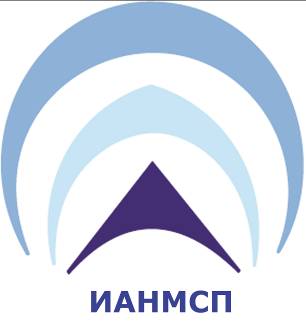 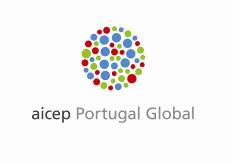 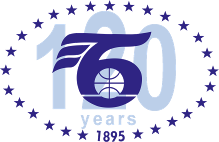 БЪЛГАРО-ПОРТУГАЛСКИ БИЗНЕС ФОРУМ16 юни 2015 г., 10.00 ч.СПИСЪК НА КОМПАНИИТЕ ОТ ПОРТУГАЛИЯ   №КомпанияПредставителКонтактиОсновни дейности/продуктиПроявен интерес към българския пазар/български фирми1.WinresourcesDavide Freitas CEO e-mail: Geral@winresources.pt Web: winresources.ptПроучване на пазара - изследвания, фокусирани върху реалностите на пазара в зависимост от нуждите на клиентите;Бизнес планове, технически и икономически пред проектни проучвания; консултантски услуги и маркетингови планове.Проявява се интерес към български фирми в областта на селското стопанство и аграрната промишленост, искащи да се включат в проектите за подкрепа на Европейския Съюз, които са в сила в България.2.VIVAFITPedro RuizCEOe-mail: franchising@vivafit.eu Web: www.vivafit.euОтдаване на франчайзинг за женски фитнеси (само);Хранителни софтуери за здравни клубовеТърсене на предприемачи; предлагане на мастър франчайзинг; интерес към компании насочени в здравния сектор3.SOGMIPJoaquim MestreAdministrador / Board Membere-mail: sogmip@sogmip.comWeb: www.sogmip.comМонтаж на тръбопроводни системи, заваряване, строителство и механични инсталации, боядисване.Предприемачи и доставчици на горива и газ и други, свързани с основните дейности на компанията.4.Pragosa RomaniaFilipe RuivoCFOe-mail: office@pragosa.roWeb: www.pragosa.roСтроителство и модернизация на пътища, Строителни работи, Хидравлични изделияКомпании, насочени към дейностите на фирмата.№КомпанияПредставителКонтактиОсновни дейности/продуктиПроявен интерес към българския пазар/български фирми5.Porto Reccua VinhosAntónio Lencastre Cruze-mail: Geral@portoreccuavinhos.com Web: Www.portoreccuavinhos.comПроизводство и доставки на вина и спиртни напитки; винен туризъмВносители и дистрибутори на алкохолни напитки6.MundiventosDr. Carlos MoraisCEOe-mail: Cmorais@sisab.orgWeb: Www.mundiventos.org / www.sisab.orgХранителна промишленостВносители и дистрибутори на храни и напитки.7.Infinite ChoiceJoao CostaManager / Sales Departmente-mail: jcosta@bionutrigal.comWeb: www.bionutrigal.comДоставка на суровини като растителен екстракт, масла, витамини, аминокиселинии друг подходящи продукти за производството на хранителни добавки и козметика.Производители на хранителни изделия и козметика.8.GRUPEL S.A.PEDRO QUELHAS WORLD WIDE SALES MANAGER e-mail: commercial@grupel.euWeb: www.grupel.euГенератори; електроцентрали; осветителни тела; резервни частиДистрибутори на генератори; основни електро-дистрибутори; фирми отдаващи генератори под наем9.COPEFIJoão Fleming TorrinhaGeneral Managere-mail: Geral@copefi.comweb: Www.copefi.comПластика и модули от пластмасаФирми в автомобилната индустрия10.Coindu S.A.Markus ErnstCEOe-mail: geral@coindu.comweb: Www.coindu.ptТапицерия и калъфи за автомобилни седалкиДоставчици и други търговци предимно специализирани в автомобилната индустрия11.AZAL – Azeites do Alentejo S.A.Pedro GasparExport Managere-mail: Pedro.gaspar@azal.ptweb: www.azal.ptВисококачествено маслиново масло/зехтинВериги супермаркети; прекупвачи; магазини№КомпанияПредставителКонтактиОсновни дейности/продуктиПроявен интерес към българския пазар/български фирми12.Advanced Cyclone SystemsPedro AraujoChief Executive Officer, CEOe-mail: nfo@acsystems.ptweb: www.acsystems.ptРазвитие и комерсиализация на високоефективни циклонни системиФирми / Хора с най-малко пет години опит в областта на околната среда, хранителната, химическата и фармацевтична индустрия, с много добро познание относно управлението за отделяне прахови частици.13.Olesa - Industria de Moldes, SAJosé Maria Leite PintoGeneral Managere-mail: Analuisa@olesa.ptweb: www.olesa.ptПроизводство на пластмасови елементи за автомобилната индустрияТърговия и съвместно производство14.Adega Coop. Ponte de LimaCeleste PatrocinioPresidente-mail: presidente@adegapontelima.ptweb: www.adegapontelima.ptПроизводство на виноФирми насочени към дейността на компанията15.AirFreeCristina Araujoe-mail: cristina.araujo@airfree.comweb: www.airfree.comПроизводство на домакински уредиДистрибутори на малки домакински уреди: - дистрибутори на вентилатори, овлажнители, прахосмукачки; - Дистрибутори на продукти за здраве и красота, с изключение на медицинско оборудване, - дистрибутор, който снабдява търговските вериги за битова техника, хипермаркети; - Дистрибутор на производители като Dyson, Hoover, Krupps, Kenwood и т.н.16.CefamolManuel OliveiraGeneral Secretarye-mail: manuel.oliveira@cefamolweb: www.cefamol.ptПромотиране на португалски производители на метални отливки и изделия от металИндустриални и браншови производители; производители на части№КомпанияПредставителКонтактиОсновни дейности/продуктиПроявен интерес към българския пазар/български фирми17.ConsulgalBruno VazProject managere-mail: Bruno.vaz@consulgal.ptweb: www.consulgal.ptИнженерни и управленски консултантски услугиПредставители на публичния сектор, като например държавни субекти и други бенефициенти, както и представители на частния сектор и частни инвеститори 18.EDP RJose Canales TrenasCountry manager Romaniae-mail: josejuan.canalestrenas@edpr.comweb: www.edpr.comПроизводител на възобновяема енергияУчастници в електроенергийния пазар; членове на енергоснабдителни асоциации; членове на асоциации за възобновяема енергия19.EfacecRui CardosoMarket Unit Directore-mail: rcardoso@efacec.comweb: www.efacec.comПродукти и услуги в сферата на технологиите и енергетикатаФирми в сферата на енергетиката и технологиите20.FaseJose AlmeidaBoard Directore-mail: rocha.almeida@fase.ptweb: www.fase.ptИнженерни дейности и технически консултацииАрхитектурни и инженерингови компании; строителни компании; правителствени организации, свързани с публични търгове; частни инвеститори.21.LunartexAntonio CouraceiroGeneral Directore-mail: director@lunartex.ptweb: www.lunartex.ptПроизводство на еластични и ластични продукти с високо качествоПроизводители на: дамско бельо; долни дрехи; болнични дрехи; други текстилни продукти22.SIBSAdam TenczaCentral and Eastern Division Managere-mail: adam.tencza@sibs-international.comweb: www.sibs-international.comСистеми за плащане, карти, банкови решения, ИТ системиВисше ръководство на публични организации за събирания на плащания, висши ръководители на търговски банки23Sonae SierraFernando OliveiraCEOAna OliveiraExecutive Directorfgoliveira@sonaesierra.com; amoliveira@sonaesierra.comweb: www.sonaеsierra.comТърговски център за инвестиции, развитие, управление и професионални услуги